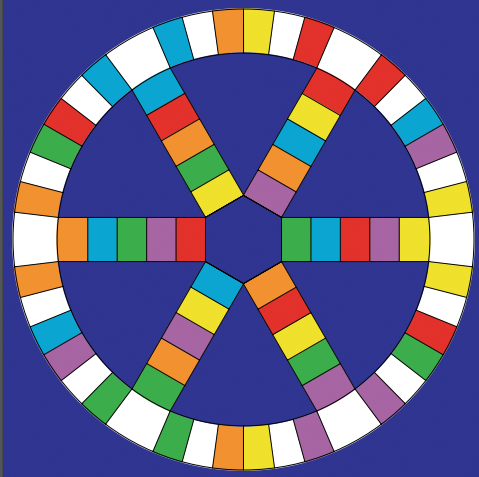 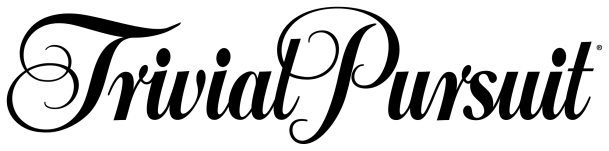 RulesTake it in turns to roll the dice and move your counter around the board. Whichever colour you land on will be thecolour of the question you will answer on the card.Your teammates should ask the question.When you land on a white square you may choose your own topic.If you answer a question correctly when you are on a larger square, you may shade in the correct segment on your sheet. The first person to reach the centre circlewith all 6 segments shaded in is the winner.Topics